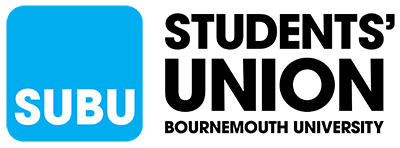 28 November, 2019Funding Committee Meeting  Clubs and societies have several possible funding streams open to them including fundraising, sponsorships and applying to SUBU for funding.  SUBU Funding meetings are held to discuss funding requests that have been received.  These are conducting weekly in the first time and fortnight in the second and third and students from the club or society are invited to inform the discussion.Present: Lea Ediale (SU VP Activities), Jen Caldwell (Activities Coordinator), Kerry Dean (Student Participation)Funding Requested:Bournemouth University SwimmingFunding was requested for: BUCS Entries and Accommodation CostsThe decisions made were based on the following discussions.  Swimming were in attendance We had already funded Swimming in the last term, for the Short competition.We noticed that none of the funding had actually been used.Rather than cancel the previous funding allocation, we have advised the Swimming Club to use the previous Funding first, before applying for more.The committee have not agreed to fund the requested, but will work with the Swimming Club to make sure that their expenses are covered from previous funding.Bournemouth University EquestrianFunding was requested for: Charity Evident to raise funds The decisions made were based on the following discussions.  Equestrian were not in attendance. SUBU is a Charity, and part of the charity legislation is that we cannot fund other Charities.We would suggest that the funds collected on the day go towards the costs of the hire of the equipment. This is usually expected from Charity Events like this.The committee are not able to fund the requested.Bournemouth University Occupational TherapyFunding was requested for: Dementia Experience – VR TourThe decisions made were based on the following discussions.  OT were not in attendance This is exactly the type of event that we want to fund for Academic Societies.This funding will benefit 36 students and reduce the costs of the already very expensive for just 2 hours’ experience.Rather than making this experience free for the attendees, then there is less commitment for them to attend. Charging £7 per student (as requested by the society as a minimum) is reasonable.The committee have agreed to partially fund the requested amount.Bournemouth University Archaeology SocietyFunding was requested for: Tutankhamun exhibit entrance feesThe decisions made were based on the following discussions.  AHA were not in attendance AHA can apply for Student Entrance tickets to this event which is greatly reducedAHA members will be providing their own travel to the event The funding request is to cover expensive tickets to this one off event.The committee have agreed to fund the requested amount.New Club Approved:Powerlifting Approved(Benjamin attended our meeting to explain the difference between Weightlifting and Powerlifting and why the two sports are different)Personal Development Society – Need more information(We have been provided with an extensive list of details, including development courses, and understand that the membership fee would be £3. We need to understand more about how the funding will work for this society before we discuss this further)Club	Amount RequestedAmount approvedSwimming£2328£0Equestrian£300£0Archaeology£390£390Occupational Therapy£960£612